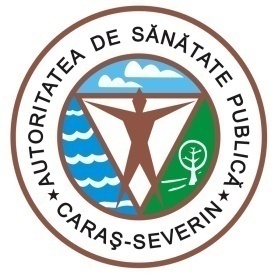 1700 Reşiţa, Str.Spitalului, Nr.36Tel. 0255/214091;  fax 0255/224691 E-mail dspcs@asp-caras.ro Cod fiscal  : 3228152 Cod poştal :  320076                                                                                      Nr. 6621 din 18.11.2020SITUAȚIA CAZURILOR COVID 19 LA NIVELUL JUDEȚULUI CARAȘ-SEVERINPentru data de  18.11.2020 ora 8.30  vă comunicăm următoarele date:-confirmaţi  de la 01.03.2020 – 3971-vindecati CARAŞ SEVERIN din 25.06.2020 -  1163 ( 581 Reşiţa; 582 Caransebeş)	-vindecati TIMIŞ - 2-vindecati Hunedoara - 2-persoane decedate - 199 - 190 CARAS SEVERIN şi 9 TIMIS-persoane internate la data de 18.11.2020 CARAS-SEVERIN – 209 (113 Resita, 10 ATI; 80 Caransebes, 6 ATI)Situatia carantinatilor si izolatilor :- persoane izolate institutionalizata /conf. Legii.136/2020 - 162- persoane izolate la domiciliu - persoane cu test pozitiv + persoane carantinate la domiciliu - 1502                                                  - din care cu test pozitiv - 652- persoane carantinate  la domiciliu conf. Legii.136/2020 - 1670	- persoane testate – 8860- numar probe recoltate din 17.11.2020 ora 8.00 – 18.11.2020 ora 08.00 - 100- numar decizii emise pentru persoanele aflate în izolare - 2756- numar decizii emise pentru persoanele aflate în carantina - 5481Nota : Am introdus date pana in  data de 18.11.2020 ora 8.00, iar raportarea este intr-o continua dinamica, in functie de rezultatele testelor venite de la laboratoarele din toata tara. Deces:Bărbat de 60 de ani din Reșița decedat la Spitalul Municipal de Urgență din Caransebeș (SMUC). Neoplasm de colon ascendent stadiul IV în program de chimioterapie paleativă, metastaze hepatice. ȘEF DEPARTAMENTSUPRAVEGHERE ÎN SĂNĂTATE PUBLICĂMEDIC PRIMAR  EPIDEMIOLOGDr. BORCĂU MIRCEA